                                                                                                                                             ПРОЕКТ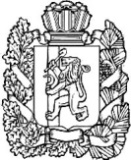 АДМИНИСТРАЦИЯ ПОСЕЛКА НИЖНИЙ ИНГАШНИЖНЕИНГАШСКОГО РАЙОНАКРАСНОЯРСКОГО КРАЯПОСТАНОВЛЕНИЕ                                                                                                                                           г.                                        пгт. Нижний Ингаш                                                      № Об определении  управляющей организации для управления многоквартирными домами в п. Нижний Ингаш, в отношении которых собственниками помещений в многоквартирном доме не выбран способ управления таким домом или выбранный способ управления не реализован, не определена управляющая организацияВ соответствии со статьей 161 Жилищного кодекса Российской Федерации, постановлением Правительства Российской Федерации от 21.12.2018 № 1616 «Об утверждении Правил определения управляющей организации для управления многоквартирным домом, в отношении которого собственниками помещений в многоквартирном доме не выбран способ управления таким домом или выбранный способ управления не реализован, не определена управляющая организация, и о внесении изменений в некоторые акты Правительства Российской Федерации», Федерального закона «Об общих принципах организации местного самоуправления в Российской Федерации» от 06.10.2003 N 131-ФЗ, руководствуясь статьей  33.1 Устава муниципального образования поселок Нижний Ингаш,  Администрация поселка ПОСТАНОВЛЯЕТ: 	1. Определить  управляющей организацией  для управления многоквартирными домами в п. Нижний Ингаш по адресам: ул. Ленина №№ 29, 31, 33, 35, 39, 41, 43, 45, 47, 22А, 24А;       ул. Красная площадь №№ 34, 65, 67, 67А, 67Б, 69, 71, 79;  ул. Октябрьская № 22;                        ул. Набережная №№  18, в отношении которых собственниками помещений в многоквартирном доме не выбран способ управления таким домом или выбранный способ управления не реализован, не определена управляющая организация,      Общество с ограниченной ответственностью «Удача плюс», ОГРН 1122450001410, ИНН 2415001830 с  09 сентября 2019 г. 	2. Утвердить перечень работ и услуг по содержанию и ремонту общего имущества в многоквартирном доме согласно приложению к настоящему постановлению. 	3. Утвердить размер платы за содержание жилого помещения в сумме 14  рублей 12 копеек в  на 1 квадратный метр жилого помещения  в многоквартирном доме в месяц.          4.  Постановление вступает в силу с момента подписания.	5. Постановление подлежит опубликованию в периодическом  печатном средстве массовой информации «Вестник муниципального образования поселок Нижний Ингаш» и районной газете «Победа». 	6. Контроль  за исполнением настоящего постановления оставляю за собой. Глава поселка                                                                                                           Б.И. ГузейП Е Р Е Ч Е Н Ьработ и услуг по содержанию и ремонтобщего имущества в многоквартирном доме1. Работы, выполняемые при проведении технических осмотров и по заявкам жильцов:1.1. Устранение незначительных неисправностей в системах водопровода и канализации. Устранение засоров внутренних канализационных трубопроводов и санитарных приборов, произошедших не по вине проживающих – по мере необходимости.1.2. Устранение незначительных неисправностей в системах центрального отопления и горячего водоснабжения с ликвидацией непрогревов, воздушных пробок, промывкой трубопроводов и отопительных приборов– по мере необходимости.1.3. Устранение незначительных неисправностей электротехнических устройств (смена перегоревших электролампочек, смена и ремонт штепсельных розеток и выключателей, мелкий ремонт электропроводки и др. в помещениях общего пользования) – по мере необходимости.1.4. Проверка наличия тяги в вентиляционных каналах – раз в 6 месяцев.1.5. Промазка свищей, участков гребней стальной кровли и др. – по мере необходимости.1.6. Проверка заземления оболочки электрокабеля, замеры сопротивления изоляции проводов – раз в 6 месяцев.1.8. Осмотр и ремонт лестничных проемов в подъезде – по мере необходимости.  2. Работы, выполняемые при подготовке жилых зданий к эксплуатации в весенне-летний период2.1. Укрепление водосточных труб, колен и воронок – раз в год.2.2. Ремонт оборудования детских и спортивных площадок – по мере необходимости.2.3. Ремонт просевших/прогнивших отмостков, крыльца – по мере необходимости.3. Работы, выполняемые при подготовке жилых зданий к эксплуатации в осенне-зимний период3.1. Замена разбитых стекол окон и дверей вспомогательных помещений – по мере необходимости.3.2. Утепление чердачных перекрытий, трубопроводов в чердачных и подвальных помещениях – по мере необходимости, но не реже 1 раза в год.3.3. Изготовление новых или ремонт существующих ходовых досок и переходных мостиков – по мере необходимости3.4. Ремонт, регулировка и испытание систем центрального отопления – по мере необходимости, но не реже 1 раза в год.3.5. Прочистка вентиляционных каналов – по мере необходимости.3.6. Ремонт и укрепление входных дверей, дверей и решеток чердачных и подвальных помещений – по мере необходимости.4. Работы, выполняемые при проведении частичных осмотров4.1. Промазка гребней и свищей в местах протечек кровли – по мере необходимости.4.2. Смена прокладок в водопроводных кранах (при наличии) – по мере необходимости, но не реже 1 раза в год.4.3. Уплотнение сгонов – по мере необходимости.4.4. Мелкий ремонт изоляции – по мере необходимости, но не реже 1 раза в год.4.5. Смена перегоревших электролампочек на лестничных клетках, чердаках и в технических подпольях – по мере необходимости.4.16. Устранение мелких неисправностей электропроводки – по мере необходимости.5. Прочие работы5.1. Регулировка и наладка систем центрального отопления – по мере необходимости.5.2. Регулировка и наладка вентиляции – по мере необходимости.5.3. Промывка и опрессовка системы центрального отопления – по мере необходимости, но не реже 1 раза в год.5.4. Покос травы на придомовой территории – 1 раз в год, но возможно увеличения количества по факту заявок от жителей.5.5. Удаление с крыш снега и наледей – по мере необходимости.5.6. Влажная уборка подъезда – в весенний, летний и осенний период – 2 раза в месяц. 5.7. Мытье окон в подъезде -– в весенний, летний и осенний период – 1 раз, но возможно увеличение количества по факту заявок от жителей.  5.8. Привоз песка в песочницу детской площадки на придомовой территории – не реже раза в год.5.9. Уборка и вывоз снега в зимний и весенний период – по мере необходимости.5.10. Сухая уборка подъезда – 2 раза в месяц.5.11. Содержание и ремонт фасада многоквартирного дома – по мере необходимости.          Приложение  к проекту постановления Администрации  поселка           От              года  №     